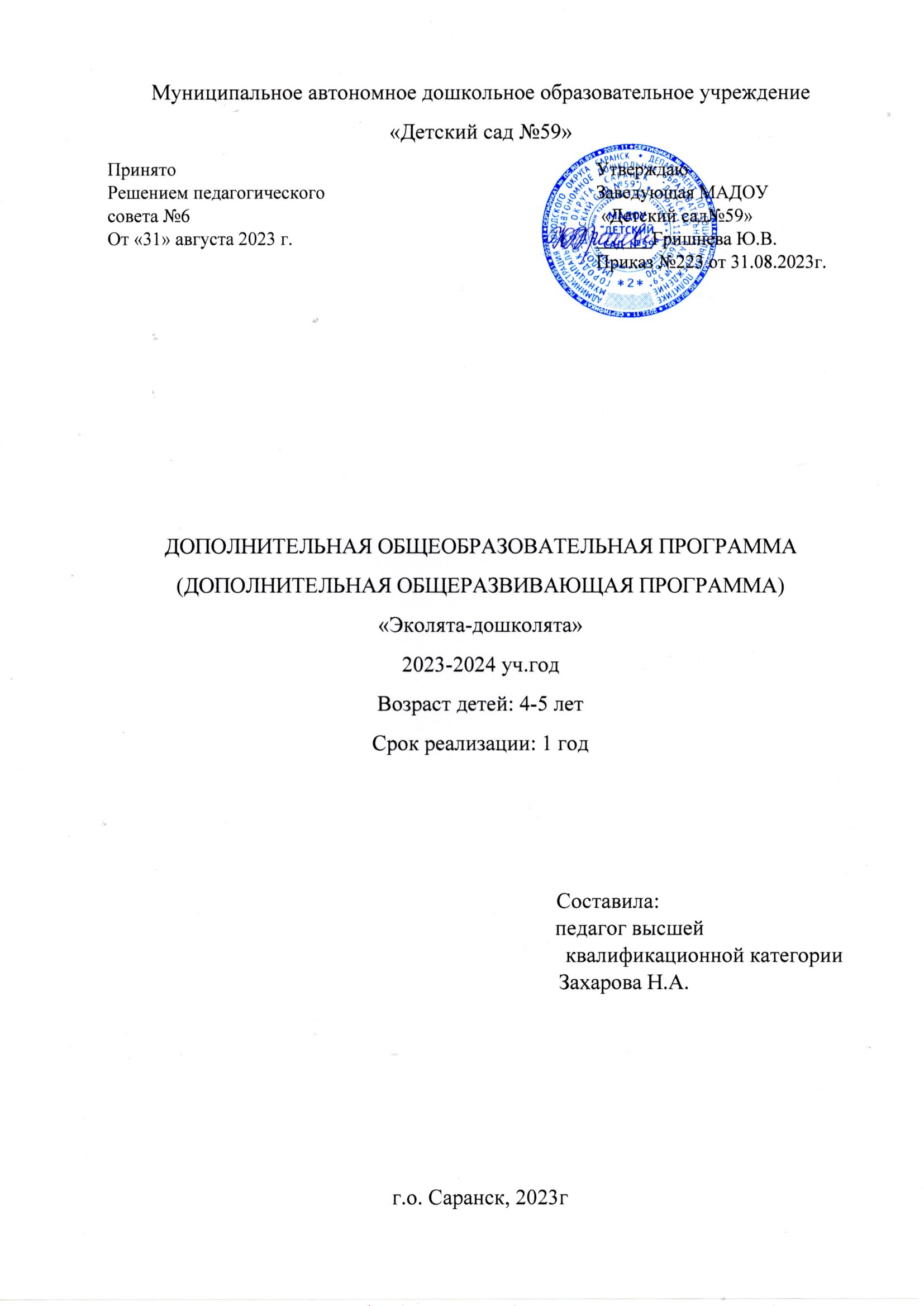 ПАСПОРТ ПРОГРАММЫПояснительная запискаНаправленность программы: кружка «Эколята-дошколята» по целевому назначению является общекультурной;  по содержанию и видам деятельности - многопрофильной;  по степени авторства - индивидуальная; по сроку реализации - одногодичной ; по особенностям развития - общей. В основу содержания кружка легла  программа  А.С. Николаевой «Юный эколог», которая предполагает формирование системы элементарных научных экологических знаний, доступных пониманию ребенка – дошкольника (прежде всего, как средства становления осознанно - правильного отношения к природе) состоит в том, что ведущей формой организации педагогического процесса является интегрированное занятие, на котором реализуются одновременно несколько видов деятельности. Материал конкретизирован для занятий в средней группе детского сада в рамках кружковой работы по экологии.Актуальность программы.Начинать экологическое воспитание можно и нужно с момента поступления ребенка в детский сад. В настоящее время тема экологии становится как никогда актуальной. Заложить любовь к Родине, к родному краю, к родной природе, к людям можно только в раннем возрасте. Потом поменять мировоззрение, изменить представления и взгляды человека на окружающее необычайно сложно.     Именно поэтому важно своевременно  развивать экологическое сознание маленькой личности. Наша цель – научить искать и находить новое в уже известном. Одна из главных нравственных задач – воспитывать любовь к Родине, а значит, и бережное отношение к ее природе. Мы достигнем этого, если научим детей наслаждаться пейзажами родных мест. Приобщение к миру природы детей раннего возраста – это первая, начальная ступень в системе непрерывного экологического образования.Экологическое воспитание является новым направлением в деятельности дошкольных учреждений. Его введение стало возможным благодаря научным исследованиям многих теоретиков и практиков дошкольного воспитания – П.Г. Саморуковой , С.А. Веретенниковой, Н.Н. Поддьякова, В.Г. Фокиной, Е.И. Казаковой, С.Н. Николаевой, Н.Н. Кондратьевой , Н.А. Рыжовой и другими. В результате исследований было признано, что экологическое воспитание дошкольников – это формирование у детей бережного отношения к природным явлениям и объектам, которые их окружают и с которыми они знакомятся в дошкольном возрасте.Экологическое воспитание – это формирование у детей экологического сознания как совокупности знаний, мышления, чувств, воли и готовности к активной природоохранной деятельности, помогающего понимать окружающую действительность как среду обитания и как эстетическое совершенство и ориентирующего на бережное к ней отношение, позволяющего заранее предусматривать и предотвращать отрицательные последствия промышленного  освоения природных богатств.Учитывая физиологические и психологические особенности детей раннего возраста, работу по формированию экологических представлений следует начинать с первых  лет жизни. Педагог должен возвращаться к одному и тому же объекту (к одному и тому же  понятию) многократно и каждый раз добавлять к имеющимся у детей знаниями что-то новое.Современные проблемы взаимоотношений человека с окружающей средой могут быть решены только при условии формирования экологического мировоззрения у всех людей, повышения их экологической грамотности и культуры, понимания необходимости реализации принципов устойчивого развития. Настоящая программа базируется на таких ключевых концептуальных понятиях, как «деятельность» и «развитие». В данном случае под «развитием» понимается изменение, представляющее собой процесс продвижения от простого к сложному, от низшего к высшему. Это процесс накопления количественных и качественных изменений в сознании ребенка-дошкольника. Деятельность ребенка организуется так, что развивающая среда, окружающая ребенка, обеспечивает его развитие не только в деятельности, а посредством ее самой.Программа «Эколята-дошколята» ориентируется на личностно-ориентированную модель воспитания, которая предполагает создание отношений сотрудничества и партнёрства между взрослыми и детьми; включение в её содержание на всех этапах познавательного, деятельного, ценностного и нормативного компонента.Программа построена на позициях гуманно-личностного подхода к природе и направлена на формирование у  детей умения понимать и себя, и все, что происходит вокруг.Образовательная деятельность по программе дополнительного образования экологической  направленности «Эколята-дошколята»  проводится 1 раз в неделю продолжительностью 20 минут в соответствии с нормами СанПиН. Программа рассчитана на 1 год обучения.Система образовательной деятельности составлена с учетом возрастных и психолого-педагогических особенностей детей  дошкольного возраста средней группы.Программа реализуется с учетом ряда принципов:•	Программа  соответствует принципу развивающего образования, целью которого является развитие экологического сознания у детей раннего возраста•	Ознакомление с  материалом начинается с чувственного восприятия или с привлечения воспринятого ранее и имеющегося в опыте. Наглядность мобилизует психическую активность детей, вызывает интерес к образовательной деятельности, снижает утомление, облегчает весь процесс обучения.•	Программа соответствуют возрастным особенностям воспитанников младшего возраста, уровню их развития и познавательным возможностям, а также индивидуальным особенностям ребенка.•	Программа обеспечивает единство воспитательных, развивающих и обучающих целей и задач в формировании предпосылок экологического сознания у детей раннего возраста•	Образовательная деятельность в программе строится по принципу перехода от простого к сложному, с опорой на имеющиеся  знания детей.  Ребенок закрепляет  ранее полученные знания и в то же время приобретает  элементы новых знаний.•	Программа строится с учетом принципа интеграции образовательных областей в соответствии с возрастными возможностями и особенностями детей раннего возраста, благодаря чему возможно формирование  у ребенка целостного представления о мире.•	Реализация данной программы  позволяет  расширить представления детей дошкольного возраста о многообразии мира живой природы, развить эмоциональное, бережное отношение к объектам окружающего мира, навыки грамотного поведения в природной среде.Целью данной программы является развитие познавательных и творческих способностей детей; воспитание осознанно правильного отношения детей к природе, формирования у них основ экологического сознания, становление личности ребенка через экологическое воспитание,  воспитание человечности, т.е. доброты, ответственного отношения и к природе, и к людям, которые живут рядом, и к потомкам, которым нужно оставить землю пригодной для полноценной жизни.Эти цели реализуются в процессе разнообразных видов детской деятельности: игровой, коммуникативной, трудовой, познавательно-исследовательской, продуктивной, музыкально-художественной, чтения                                               Задачи программы1.Образовательные: Обогащать представления детей о многообразии признаков животных и растений, обитающих в разных условиях (в лесу, на подворье). Объединять в группы растения и животных по признакам сходства (деревья, рыбы, птицы, звери и т.д.). Формировать понимание связей и отношений, существующих в природе, и роли человека в них. 2.Развивающие: Развивать у дошкольников интерес к природе, желание активно познавать и действовать с природными объектами с учётом избирательности и предпочтений детей. Формировать предпосылки к самостоятельности в процессе познавательно-исследовательской деятельности,  в уходе за животными и растениями.            3.Воспитательные: Продолжать воспитывать стремление сохранять и оберегать природный мир, видеть его красоту, следовать доступным экологическим правилам в деятельности и поведении. Воспитывать понимание и любовь ко всему живому, преодоление потребительского отношения к природе. Организационные условия реализации программыВозрастные особенности детей 4-5 лет:Главным обстоятельством, обеспечивающим успех кружковой работы, является понимание воспитателем психофизиологических особенностей детей этого возраста.Дети 4-5лет доверчивы и непосредственны, легко включаются в совместную со взрослым практическую деятельность, с удовольствием манипулируют различными предметами. Они эмоционально реагируют на добрый, неторопливый тон воспитателя, охотно повторяют за ним слова и действия. Их непроизвольное и непродолжительное внимание легко сосредоточить любой новизной: неожиданным действием, новым предметом или игрушкой. Следует помнить, что в этом возрасте дети не могут долго заниматься одним делом, сосредотачиваться на чем-то одном в течение продолжительного времени – им необходимы постоянная смена событий, частая смена впечатлений. Взрослый должен понимать, что слова – это абстракция и за ними обязательно должны стоять зрительный образ предмета и действия с ними – только в этом случае маленькие дети начинают реагировать на речь воспитателя. Итак, успех экологического воспитания малышей могут обеспечить следующие способы взаимодействия взрослого с ними:	мягкое, доброжелательное общение, понимание состояния малышей, их переживаний, вызванных прежде всего отрывом от семьи;	медленная выразительная речь, многократные повторения одного и того же;	подкрепление слова образом предмета, действием, его изображающим;	частое переключение внимания детей с одного предмета на другой, с одного вида деятельности на другой	использование приемов, вызывающих положительные эмоции;	осознанное создание воспитателем в своем поведении (действиях и словах) образца для подражания.Возраст детей: 4-5 годаСроки реализации – 1 годРежим работы кружка: занятия проводятся во второй половине дня, один раз в неделю, по 20 минут.Продолжительность образовательного процесса составляет – 34 часаИнтеграция образовательных областейОбразовательный процесс по программе «Природа и малыши»  так же должен строиться с учетом принципа интеграции образовательных областей в соответствии с возрастными возможностями и особенностями воспитанников.Интеграция образовательных областейПрограмма составлена с учетом межпредметных связей по разделам:«Физическая культура» - дети развивают ориентировку в пространстве при выполнении основных движений: ходьба, бег в разных направлениях, строевые упражнения, играя в подвижные игры экологического содержания.«Безопасность» - содержание этой области направлено на достижение целей формирования основ безопасности собственной жизнедеятельности, знаний о правилах безопасностив природе.«Здоровье» - формирование начальных представлений о здоровом образе жизни, о закаливании с помощью природных факторов.«Социализация», где знания и умения полученные на занятиях дети применяют в игровой деятельности.«Коммуникация» - развитие свободного общения о природных объектах  со взрослыми и детьми, развитие всех компонентов устной речи, (лексической стороны, грамматического строя речи, произносительной стороны речи; связной речи – диалогической и монологической форм) в различных формах и видах детской деятельности.«Продуктивная (конструктивная) деятельность» - знакомятся с природными объектами, обследуют, дополняют образы дополнительными деталями «Художественное творчество» - развивают умение сравнивать объекты природы между собой, изображать объекты, передавая их форму, величинуМетоды и формы работы с детьми1. Организованные:– экскурсии 
– непосредственная образовательная деятельность (познавательная, комбинированная, интегрированная), 
– наблюдения за животными и растениями, явлениями природы, деятельностью людей в природе.2. Совместная деятельность:– наблюдения в уголке природы, наблюдение за трудом взрослых в уголке природы,
– целевые прогулки на природе.
– чтение художественных произведений о природе (стихи, рассказы, сказки), рассматривание иллюстраций в книгах.
– рассматривание картин из жизни диких животных.
– рассказы воспитателя о животных, растениях, неживой природы.
– беседы и разговоры с детьми на экологические темы,
– сбор коллекций, семян, камней, листьев,
– экологические праздники и досуги– опыты и эксперименты, поисковая деятельность.– экологические акции с родителями,
– экологические тренинги для родителей с обсуждением и проигрыванием ситуаций,
– экологические тропы,
– игры (подвижные, дидактические, театрализованные, музыкальные)– различные виды изобразительной деятельности на экологическую тематику,
– работа с календарями природы– изготовление и обыгрывание макетов (дикие животные, домашние животные, лес – наше богатство, кто в море живет).Виды  деятельности:- игровую деятельность (развивающие игры: настольно-печатные, динамические, словесные; театрализованные игры);- творческие задания, предполагающие организацию разных видов художественно-творческой деятельности детей (изобразительной,  театрально-игровой, двигательной, речевой);- исследование, экспериментирование (игровое экспериментирование и опыты с предметами и материалами);- прогулки в природу в разные сезоны (на различные городские и сельские объекты;- проектирование решения проблемы;- познавательные беседы (с использованием разнообразного наглядно-иллюстративного материала, музыкального сопровождения, художественного слова, развивающих игр упражнений, заданий);- чтение, просмотр познавательной, энциклопедической и художественной литературы;- трудовую деятельность (труд в природе и хозяйственно-бытовой труд).Методы и формы экологического образования детей раннего возрастаМетоды обучения – это способы совместной деятельности воспитателя и детей, в ходе которых осуществляется формирование знаний, умений и навыков, а также отношение к окружающему миру.Методы Обучения- Наглядные: наблюдение, рассматривание  картин,  иллюстраций, фотографий, демонстрация моделей, видеофильмы (диски DV)- Практические: занятие, элементарные  опыты, моделирование- Словесные: рассказы воспитателя и детей, чтение художественных произведений о природе, беседыНаблюдение – это специально организованное воспитателем, целенаправленное, более или менее  длительное или планомерное, активное восприятие детьми объектов и явлений природы.К иллюстративно-наглядному материалу относятся дидактические картины, репродукции с художественных картин, фотографии.Игры-занятия - проводятся по определённому программному содержанию они делятся на:предметные игры - это игры с использованием различных предметов природы: листья, семена,  цветы, фрукты, овощи; настольно-печатные - это игры типа лото, домино, разрезные и парные картинки;словесные – это игры, содержанием которых являются разнообразные знания, имеющиеся у  детей, и само слово. Элементарные опыты .Опыт – это наблюдение, которое проводится в специально организованных условиях.Моделирование. Моделирование рассматривается как совместная деятельность воспитателя и детей по построениюмоделей.Рассказы воспитателя о предметах и явлениях природы. Основная цель этого метода – создать у детей точное, конкретное представление о наблюдаемом в данный момент или виденном ранее объекте, явлении природы. Использование художественной природоведческой литературы.      Требования к использованию художественной природоведческой литературы:1. перед началом чтения подготовить необходимый иллюстративно-наглядный материал;2. малышам произведение лучше рассказывать, сопровождая его демонстрацией иллюстративно-наглядногоматериала;3. рекомендуется неоднократное повторение чтения художественного произведения;4. во время чтения воспитатель следит за восприятием детей. В случае ослабления внимания следует сразу жепривлечь внимание малыша вопросом по содержанию книги, показом иллюстраций, мимикой, изменением интонации.5. прерывать рассказ не рекомендуется.Формы обученияФормы организации занятийВ процессе занятия  используются различные формы:ТрадиционныеКомбинированныеПрактическиеИгры, конкурсыВсе занятия проводятся на основе разработанных конспектов в занимательной игровой форме, что не утомляет маленького ребёнка и способствует лучшему запоминанию математических понятий. Сюжетность нод и специально подобранные задания способствуют развитию психических процессов (внимания, памяти, мышления, мотивируют деятельность ребёнка и направляют его мыслительную активность на поиск способов решения поставленных задач. В ходе занятий используются загадки математического содержания, которые оказывают неоценимую помощь в развитии самостоятельного мышления, умения доказывать правильность суждений, владения умственными операциями (анализ, синтез, сравнение, обобщение). Много внимания уделяется самостоятельной работе детей и активизации их словарного запаса. Дети должны не только запомнить и понять предложенный материал, но и попытаться объяснить понятое.Занятия проводятся в определённой системе, учитывающей возрастные особенности детей. Строятся на основе индивидуального -дифференцированного подхода к детям.Программа знакомит с новыми увлекательными заданиями, играми и упражнениями.Организация предметно-пространственной среды развития ребенкаПредметно-пространственная среда создана с целью решения задач:1. Обеспечение условий для развития познавательных и творческих способностей детей.2. Поддержание познавательной активности, обеспечение ее дальнейшего роста.3. Создание условий для реализации усвоенных на занятиях способов деятельности, приобретенных знаний.4. Создание условий для эмоционального проживания ребенком различных ситуаций с целью осмысления воспринятых содержаний.Основные принципы построения экологической развивающей среды:1.Принцип дистанции позиции при взаимодействии2. Принцип активности3. Принцип стабильности4. Принцип комплексирования и гибкого зонирования5. Принцип сочетания привычных и неординарных элементов6. Принцип «половых и возрастных» различий7. Принцип свободы достижения ребенком своего права наигру8. Предметно-пространственная среда должнаориентироваться на зону «ближайшего развития»9. Принцип эмоциогенности среды, индивидуальнойкомфортности и эмоционального благополучия каждогоребенка и взрослогоОрганизованная экологическая развивающая среда обеспечивает атмосферу психологической защищенности, эмоционального комфорта; способствует установлению, утверждению у дошкольника чувства уверенности в себе, дает ему возможность испытывать и использовать свои способности, свободу выбора деятельности; стимулирует проявление самостоятельности, инициативности, творчества создание.Учебно-тематический план Содержание программыПОКАЗАТЕЛИ РЕЗУЛЬТАТИВНОСТИ РЕАЛИЗАЦИИ ПРОГРАММЫ (модель предполагаемого результата по учебным задачам)Дети будут знать:как растут овощи летом.характерные особенности осенних деревьевособенности строения деревьев (ствол, ветки, листья)строение комнатных растений: различие названий стебель, лист, цветы названиями комнатных растений (1-2 контрастных по внешнему виду).свойства песка: сухой, рассыпается; если полить (или он после дождя), становится влажным и из него можно лепить «пирожки».свойства водыособенности травянистых растений в зимний период о посадке деревьевособенности зимнего неба.характерные признаки зимыстроение комнатных растений: различие названий стебель, лист, цветыпризнаки погодычто весенний дождь может быть разнымДети будут иметь представления:о собаке и щенках (особенности внешнего вида, отличия)о том,  что осенью листья деревьев меняют окраскуо том, чем живые птицы отличаются от игрушечных. воробья по внешнему видуо птицах - голубях, воронах, воробьях.о насекомых - бабочках, жуках, божьих коровках) что все насекомые живые: они дышат, двигаются, питаютсяо насекомых - бабочках, жуках, божьих коровках) что все насекомые живые: они дышат, двигаются, питаются.о том, что для жизни на Земле нужно Солнце.о том, что осенью собирают фруктыо фруктах - яблоках и грушах. внешнему виду, вкусу, форме яблоки и груши;о том, что осенний дождь может быть разным, особенности осеннего небао зимних явлениях природыо свойствах снегаоб изменениях, происходящие с кустарниками в весенний периодо свойствах снега весной,о том,что весной солнце светит и пригревает землю зеленой травкой.о кустарниках.о характерных особенностях весенней погоды, особенностях весеннего небао правилах ухода за растениямио посадке лука, горохао простейших связях в природео лесных растениях и животныхособенностях внешнего вида колокольчиков, ромашек; растения цветника.Дети будут уметь:различать некоторые садовые и полевые цветы по форме, окраске, запахуразличать деревья по листьям; узнавать плоды рябиныузнавать внешнему виду и вкусу и называть овощи (огурец, помидор, морковь, репа).Наблюдать за повадками птиц около кормушкиузнавать пернатых по внешнему виду. как птицы передвигаются (летают, ходят, прыгают, клюют корм, пьют воду из лужицы и т. д.).поливать растения из лейки. протирать листья влажной тряпочкой, иметь желание ухаживать за нимиветреную погоду; наблюдать, как раскачиваются деревья, гнутся ветки, летят с деревьев листья; отвечать, почему так неспокойно ведут себя деревьяПоказывать отличительные особенности насекомых отличительные особенности червей. Отмечать появление насекомых. мухах, бабочках, божьих коровках, муравьях. наблюдать за насекомыми; узнавать и называть разных насекомых, их признаки. Рассматривать внешний вид насекомых, способы их передвижения (летают, прыгают, ползают и т. д.)Показывать природное явление – ветер.любоваться осенними листьями, различать листья по цвету (желтый, зеленый, красный), высокие и низкие цветущие растения.называть некоторые фрукты (яблоки и груши);наблюдать, есть ли на небе солнышко, тучи, отмечать, какое небо (хмурое, чистое, голубое, ясное); отвечать на вопросы, например: Что сделали тучи? (Закрыли солнце.правильно обращаться с домашними животными, ухаживать за ними, заботиться о нихвидеть красоту зимнего пейзажа (кругом бело, светло, снег сверкает на солнце, небо голубое).Наблюдать метель, слушать завывание ветра, как он несет снег, наметает сугробыопределять, откуда дует ветер Показывать свойства снега весной, ветер.Играть с ветром (брать с собой на прогулку бумажные ленточки, вертушки и наблюдать, как ленточки развеваются, шуршат вертушки)Показывать особенности ветреной погоды зимой: быстро и низко несущиеся облака, раскачивающиеся ветви деревьевПоказывать первые весенние цветы;Наблюдать летнюю грозу. Учить устанавливать простейшие связи: идет дождь - на земле лужи; по цвету определять, сухой или мокрый песок.Наблюдать за первыми цветущими культурными растениями - тюльпанами, нарциссами.Наблюдать за всходами овощных культуруточнить названия травянистых растениях,уточнять цвет, форму листикаДиагностический инструментарийдля детей  дошкольного возраста средней группыпо экологическому развитию.Вариант 1. Данная диагностика является основой для проверки уровня развития детей в области экологического воспитания в детском саду. Диагностический материал подобран с учётом возрастных особенностей детей и разделён на разделы: растительный мир, животный мир и времена года.Диагностика по экологическому воспитанию детей  раннего возраста.Растительный мир.Цель: выяснить знания детей о растительном мире, знают ли названия овощей и фруктов, могут ли показать части растения, отличают дерево от кустарника, цветок от травы.Материал: картинки с изображением разных растений (дерево, куст, цветок, трава). Фруктов, овощей (апельсин, яблоко, грушу, картофель, капуста, морковь, огурец).Задания:  1. Что это на картинке (дерево, куст, цветок)?             2. Покажи на картинке овощи (помидор, огурец, морковь, капуста,                       картофель).             3. Покажи на картинке фрукты (апельсин, яблоко, грушу, виноград).             4. Разложи в разные стороны яблоко, грушу (фрукты) и картофель,                      капусту (овощи).             5. Покажи на картинке части растения (лист, цветок, стебель).Инструкция к проведению: на столе разложены картинки. Малышу показывается картинка, он её рассматривает и говорит, что он на ней видит. Если ребёнок плохо говорит, он должен правильно показывать рукой на  соответствующие картинки, пытаться сказать «да» или «нет».Критерии оценки:1. Ребёнок правильно показывает и называет изображённые на  картинке предметы – 3 балла.2. Ребёнок затрудняется в названии, отвечает с помощью наводящих     вопросов воспитателя – 2 балла.3. Ребёнок не может назвать и показать предметы, нарисованные на     картинке – 1 балл.Высокий уровень – 12 – 15 балловСредний уровень – 8 – 10 балловНизкий уровень – 3 – 5 балловЖивотный мир.Цель: выяснить знания детей о животном мире. Знают ли названия диких и домашних  животных и птиц. Имеют ли представление об их образе жизни, питании и способе  передвижения.Материал: картинки животных (заяц, лиса, волк, медведь, собака, кошка, корова, лошадь).  Картинки птиц (голубь, ворона, курица, утка).Задания: 1. Кто изображён на картинке (животное, птица, рыба).                2. Найди на картинке кошку и покажи её части тела (хвост, лапы,                      голову, уши,        глаза, нос).              3. Найди картинки с изображением диких животных (лиса, волк,                    заяц, медведь).              4. Найди картинки с изображением птиц (голубь, ворона, воробей,                  курица, утка).                  5. Покажи на картинке домашних животных (корова, собака, кошка,                  лошадь, овца, свинья, баран).  Инструкция к проведению: на столе разложены картинки с изображением разных животных. Ребёнок должен правильно назвать и показать называемых животных.Критерии оценки:1. Ребёнок правильно показывает и называет изображённые на  картинке предметы – 3 балла.2. Ребёнок затрудняется в названии, отвечает с помощью наводящих  вопросов воспитателя – 2 балла.3. Ребёнок не может назвать и показать предметы, нарисованные на  картинке – 1 балл.Высокий уровень – 12 – 15 балловСредний уровень – 8 – 10 балловНизкий уровень – 3 – 5 балловВремена года.Цель: выяснить знания детей о разных временах года. Знает ли о характерных особенностях  времён года. Как меняется жизнь животных при смене времён года.Материал: картинки с изображением разных времён года (осени, зимы, весны, лета). Панно «Осень», «Зима», «Весна», «Лето». Картинки «Медведь в берлоге», «Заяц на снегу».Задания:  1. Покажи на картинках времена года (осень, зима, весна, лето).              2. Расскажи по картинке об осени (зиме, весне, лете).              3. Какого цвета шкурка у зайчика зимой?              4. Где проводит зиму медведь?              5. Чем ты любишь заниматься на улице зимой (весной, летом,                   осенью).Инструкция к проведению: на столе разложены картинки. Ребёнку необходимо правильно показать и назвать время года. По картинке рассказать о времени года, о том, как  меняются растения, и изменяется жизнь животных в разное время года.Критерии оценки:1. Ребёнок правильно показывает и называет изображённые на     картинке предметы – 3 балла.2. Ребёнок затрудняется в названии, отвечает с помощью наводящих     вопросов воспитателя – 2 балла.3. Ребёнок не может назвать и показать предметы, нарисованные на     картинке – 1 балл.Высокий уровень – 12 – 15 балловСредний уровень – 8 – 10 балловНизкий уровень – 3 – 5 баллов        Каждое задание оценивается по бальной системе от 1 до 3. Высчитывается средний балл, по которому определяется уровень освоения детьми программного содержания:Вариант 2.  Планируемые промежуточные результаты освоения программы           Ожидаемые результаты ориентированы не только на сформированность предпосылок экологического сознания у детей, но и на развитие умственных возможностей и способностей, чувство уверенности в своих знаниях, интереса к познанию, стремление к преодолению трудностей, интеллектуальному удовлетворению.         Развивая экологическое сознание у детей раннего дошкольного возраста, необходимо стремиться к тому, чтобы каждый ребёнок, посещающий детский сад, в дальнейшем мог стать интересным, грамотным человеком, личностью.КонтрольИтоговые занятиямониторингМониторинг образовательного процессаМониторинг по формированию целостной картины мира проводится педагогами, ведущими занятия с дошкольниками раннего возраста. Он основывается на анализе достижения детьми промежуточных результатов, которые описаны ниже.Форма проведения мониторинга преимущественно представляет собой наблюдение за активностью ребенка в различные периоды пребывания в дошкольном учреждении, анализ продуктов детской деятельности и специальные педагогические пробы, организуемые педагогом. Данные о результатах мониторинга заносятся в специальную карту развития ребенка в рамках образовательной программы.Анализ карт развития позволяет оценить эффективность образовательной программы и организацию образовательного процесса в группе детского сада.Мониторинг освоения образовательной программы проводится педагогом на основе наблюдения и анализа продуктов детских видов деятельности.В ходе мониторинга заполняется таблица.Условные обозначения3 балла  - соответствует предложенному критерию2 балла  - средне соответствует предложенному критерию1 балл – частично соответствует предложенному критерию0 баллов  - не соответствует предложенному  критериюПлан работыс родителями Цель и задачи:1. Установление контакта  с родителями .2. Изучение воспитательных возможностей семей.3. Формирование активной педагогической позиции родителей, повышение воспитательного потенциала семьи.4. Создание атмосферы сопричастности к занятиям в кружке;5. Вовлечение родителей в совместные проекты с детьми.Список литературы:1. Организация опытно-экспериментальной деятельности детей 2-7 лет: тематическое планирование, рекомендации, конспекты занятий / авт.-сост.Е. А. Мартынова, И. М. Сучкова. – Волгоград: Учитель, 2012. – 333 с.2. Зверева О. Л., Кротова Т. В. Общение педагога с родителями в ДОУ: Методический аспект. – М.: ТЦ Сфера, 2005. – 80с.3. Виноградова Н. Ф., Куликова Т. А.  Дети, взрослые и мир вокруг. – М.: Просвещение, 1993. – 128 с.4. Хабарова Т. В.  , Шафигуллина Н. В.  Планирование занятий по экологии и педагогическая диагностика экологической воспитанности дошкольников. Методическое пособие для педагогов. – СПб.: ООО «Издательство «ДЕТСТВО-ПРЕСС», 2011. – 128 с.5.  Кокорева Н. Н., Бондаренко А. К. Любить труд на родной земле: Из опыта работы воспитателя сел. дет. сада. – М.: Просвещение, 1987. – 160 с.6.  Лаврентьева Н. Г. Концепция дошкольного экологического воспитания: Научно-исследовательские материалы. – Чита: Изд-во ЗабГПУ, 2000. – 23 с.7. Дрязгунова В. А. Дидактические игры для ознакомления дошкольников с растениями: Пособие для ознакомления дошкольников с растениями: Пособие для воспитателя дет. сада.– М.: Просвещение, 1981. 80с8. Лаврентьева Н. Г. Экологическое воспитание детей дошкольного возраста. – Чита: Изд-во ЗабГПУ, 2002.9.  Куликовская И. Э. «Технологии по формированию у дошкольников целостной картины мира». Педагогическое общество России. Москва 2004.10. Самые маленькие в детском саду. (Из опыта работы московских педагогов) / Авт.-сост. В. Сотникова. М., ЛИНКА-ПРЕСС, 2005.11. Теплюк С.Н. Занятия на прогулке с малышами: Пособие для педагогов дошкольных учреждений. Для работы с детьми 2-4 лет. – М.: Москва – Синтез, 2005.12. Губанова Н.Ф. Развитие игровой деятельности. Система работы в первой младшей группе детского сада. – М.: Мозаика – Синтез, 2008.13. Первые шаги. Материалы московского городского конкурса «Первые шаги» (Модель воспитания детей раннего возраста) 2001 – 2002 года. – М.: ЛИНКА – ПРЕСС, 2002.14. Соломенникова О.А. Занятия по формированию элементарных экологических представлений в первой младшей группе детского сада. Конспекты занятий – М.: Мозаика - Синтез, 2008.15. Борисенко М.Г., Лукина Н.А. Начинаем говорить ( Развитие речи). _ СПб.: «Паритет», 2005.16. Карпухина Н.А. Конспекты занятий в первой младшей группе 6детского сада. - Воронеж, 2006. с.  17. Корнилова В. М. «Экологическое окно» в детском саду. М.: « ТЦ Сфера» 2008г. 123 с.18. Коробова М. В., Белоусова Р. Ю. Малыш в мире природы: Методическое пособие для воспитателей и родителей.- М.: Просвещение, 2006г.93 с.19.Мир природы и ребенок: Методика экологического воспитания дошкольников/ Под  ред. Л.М. Маневцовой, П.Г. Саморуковой. СПб.: Акцидент, 1998г., 319 с.20. Николаева С.Н. Экологическое воспитание младших дошкольников. Книга для воспитателей детского сада.- М.: Мозаика-синтез,  2004г. 91 с.21. Новоселова С.Л.Дидактические игры для детей раннего возраста. М.: Просвещение, 1977, с.6822. Соломенникова О. А. Экологическое воспитание в детском саду. Программа и методические рекомендации. – 2-е изд.- М.: Мозаика- Синтез, 2006г23. Соломенникова О. А.  Занятия по формированию элементарных экологических представлений в I младшей группе детского сада. М.: Мозаика-синтез, 2007г. 37 с. 24.Федотова, А.М. Познаем окружающий мир играя: сюжетно-дидактические игры для дошкольников. – Москва: ТЦ Сфера, 2015. – 112 с. – (Библиотека Воспитателя).Наименование ПрограммыДополнительная общеобразовательная программа  «Эколята-дошколята»Руководитель программы Педагог высшей квалификационной категории Захарова Наталья АлександровнаОрганизатор-исполнительМАДОУ «Детский сад №59»Адрес исполнителя ПрограммыРМ, г. Саранск, пр.50 лет Октября, д.23Цель программыРазвитие познавательных и творческих способностей детей; воспитание осознанно правильного отношения детей к природе, формирования у них основ экологического сознания, становление личности ребенка через экологическое воспитание,  воспитание человечности, т.е. доброты, ответственного отношения и к природе, и к людям, которые живут рядом, и к потомкам, которым нужно оставить землю пригодной для полноценной жизни.Направленность программыестественнонаучнаяСрок реализации программы1 годаВозраст воспитанников4-5 летВид программыМодифицированнаяСистема реализации программы за исполнением программыИсполнение представленной программы анализируется два раза в год в соответствии с педагогическим мониторингом.  Отчет об исполнении заслушивается один раз в год на итоговом педагогическом совете ДОУ, родительском собрании.Ожидаемые результатыДети будут знать: Правила поведения в природе, растения и их характерные признаки, основные признаки диких и домашних животныхДети будут уметь: О зависимости изменений в живой природе от изменений в неживой природе, характерных признаках разных времен года, о значении природы в жизни человека, бережному отношению к окружающей среды, выполнять правила поведения на природе.НООД(ИндивидуальныеПодгрупповыеГрупповыеРежимные моменты(ИндивидуальныеПодгрупповыеГрупповыеСамостоятельная деятельность детей(ИндивидуальныеПодгрупповыеСюжетно-отобразительная  играРассматриваниеНаблюдениеЧтениеИгра-экспериментированиеРазвивающая играЭкскурсияИнтегративная деятельностьКонструированиеИсследовательская деятельностьРассказБеседаСоздание коллекцийПроектная деятельностьЭкспериментированиеПроблемная ситуацияСюжетно-отобразительная играРассматриваниеНаблюдениеЧтениеИгра-экспериментированиеРазвивающая играСитуативный разговор с детьмиЭкскурсияИнтегративная деятельностьКонструированиеИсследовательская деятельностьРассказБеседаСоздание коллекцийПроектная деятельностьЭкспериментированиеПроблемная ситуацияВо всех видах самостоятельной детской деятельностиТехнические средства обученияНаглядно-дидактические пособияПространственная среда- DVD,CD-диски- МагнитофонКартины из серии: Домашние животныеДикие животные ПтицыОвощи и фруктыПриродные зоны Плакаты: Во саду ли, в огороде (овощи, фрукты, ягоды)Растения (деревья, травы, кустарники)книги: География в картинках,Наглядно-дидактические картинки: овощи, фрукты, дикие животные, домашние животные, ягоды, Дидактические и настольно-печатные игры «Домашние животные». «Кто, где живет», «Что из чего», «Из чего сделаны предметы» и др.Календари природыМакеты природных зонКоллекции:- Камни;-  Морские раковины;Пейзажи:-  Зима, Весна, Лето, Осень;Фонотека: голоса птиц, животных, звуки природы, звуки окружающего мира.музыкальный центр,телевизор,DVD-плеерфотоаппарат «Времена года» стихи русских поэтов о природе)Издательство « Учитель»)Учебно-наглядные пособия:Экологические знаки «Как вести себя в лесу»Муляжи – грибы, ягоды, овощи, фрукты, насекомыеПлакаты: «Если хочешь быть здоров», «Правила ухода за зубами», «Как сберечь зрение», «Органы дыхания», «Органы пищеварения»Календари природы (настенный, настольный)Дидактические игры по ознакомлению детей с природойОборудование и материалы.- Инвентарь по уходу за живыми объектами- Стол с ёмкостями для воды и песка- Палатка, костёр, рюкзаки- Оборудование для игры «Собираемся в поход»- Магнитная доска с магнитами- Фланелеграф- Сюжетные игрушки- Кормушка с изображениями птиц на подставках- Дощечки для рисования мелом- Сигнальные карточки- Раздаточный материал (снежинки, листья, фишки и т.д.)- Волшебная палочка- Перфокарты- Приборы-помощники: штатив, настольная лампа, фен, вентилятор, лупы, микроскопы, магниты- Колбы, ёмкости- Природные материалы: песок, вода, глина, почва, камни, пух и перья, плоды, спилы и листья деревьев, опилки, мел, кора, минералы- Сыпучие продукты: мука, крахмал, сахар, соль, кофе, чай, сода- Ёмкости разной вместимости: ложки, лопатки, разнообразная посуда, банки, палочки, воронки, сито, фильтры (вата, салфетки, марля), сосуды из различных материалов (пластмасса, стекло), разного объёма и формы.- Красители: пищевые, гуашь, акварель.- Вспомогательные материалы: воздушные шары, свечи, прозрачное стекло, ленточки, бумажные полоски, змейка из бумаги, целлофановые пакеты, сантиметр, трубочки для коктейля, веер.Центр  природы:комнатные растения и предметы ухода за ними;оборудование  для экспериментированияПриборы ( лупа, весы, часы и т.д.).Материалы для исследования: муляжи,  реальные объекты, предметы, иллюстрации, рисунки.Материалы для ознакомления с их свойствами (сыпучие, твердые, жидкие и пр.).Участок: песочный дворик,цветники,деревья и кустарникиВ группе организован уголок экологической среды уголок экспериментирования, здесь находится материал, с которым ребёнок может самостоятельно заниматься.зона библиотеки – это книги , энциклопедии.зона коллекций, она предназначена для знакомства детей с различными природными объектами, для развития у них навыков классификации объектов по различным признакам, сенсорных навыков. выставочный уголок, где выставляются все рисунки и поделки детей, выполненные в процессе самостоятельной, совместной деятельности.Оформлены- календарь природы, календарь погоды, коллажи, карты – схемы «Кто, где живёт?»Собран демонстрационный материал, способствующий уточнению и закреплению знаний о природе (гербарии, картинки, иллюстрации, альбомы).Подобраны дидактические, словесные и настольные игры экологического содержания.Созданы картотеки пословиц, поговорок, народных примет о природе.Для экспериментирования: сачки, формочки (замораживание), различные емкости (наливание, переливание), лодочки, камешки (тяжелый - тонет, легкий - не тонет) и т.д№ п/пНаименование разделов, темКоличество занятийОбщее количество часовКоличество теорияКоличество практика№ п/пНаименование разделов, темКоличество занятийКоличество практика1.2.3.4.5.6.7.8.9.10.11.12.13.14.15.16.17.18.19.20.21.22.23.24.25.26.27.28.29.30.31.32.33.34.«Цветы на участке осенью»	Праздник «Что нам осень подарила»	«Осень в белые туманы»«Доброе, хорошее солнце»	«Расскажи Зайке о комнатных растениях»	«Осеннее дерево»«Домашние животные»	«Сколько знаю я дождей»«Воробьишка»	«Синичкин праздник »	«Дикие звери зимой»	«Снежинка»	Акция «Защитите ель и сосну»	«Плыли по небу тучки»«Снежный хоровод»	«Зимняя красавица - ель»«Почему растаяла Снегурочка?»	«Жизнь птиц зимой»«Мороз – удивительный художник»	«Выращиваем лук на окошке»«Лаборатория добрых дел»	«Наблюдение за сезонными изменениями»«К нам весна шагает быстрыми шагами»	«Наши четвероногие друзья – собака»	«Забота о здоровье»	«Первые цветы в природе»	«Божья коровка»	«Белая березка»	Праздник«Пернатые гости»«Весенний пейзаж»«Солнышко на травке»	«Что такое облака, дождь, гроза?»	«Песочные фантазии»	«Экологическая тропа»1111111111111111111111111111111111111111111111111111111111111111111536545445544555544355555546553453315171415161516161515161615151515161617151515151515161415151716151717  ИТОГО  ИТОГО34ч.34ч.ДатаТемаЗадачиСодержаниеОктябрь1 неделя2 неделя3 неделя4 неделяНоябрь 1 неделя2 неделя3 неделя4 неделяДекабрь1 неделя2 неделя3 неделя4 неделяЯнварь 1 неделя2 неделя3 неделя4 неделяФевраль1 неделя2 неделя3 неделя4 неделяМарт 1 неделя2 неделя3 неделя4неделяАпрель 1 неделя2 неделя3 неделя4 неделя5 неделяМая 1 неделя2 неделя3 неделя4 неделя«Цветы на участке осенью»	Праздник «Что нам осень подарила»	«Осень в белые туманы»«Доброе, хорошее солнце»	«Расскажи Зайке о комнатных растениях»	«Осеннее дерево»«Домашние животные»	«Сколько знаю я дождей»	«Воробьишка»	«Синичкин праздник »	«Дикие звери зимой»	«Снежинка»	Акция «Защитите ель и сосну»	«Плыли по небу тучки»«Снежный хоровод»	«Зимняя красавица - ель»	«Почему растаяла Снегурочка?»	«Жизнь птиц зимой»«Мороз – удивительный художник»	«Выращиваем лук на окошке»«Дикие животные»«Лаборатория добрых дел»	«Наблюдение за сезонными изменениями»«К нам весна шагает быстрыми шагами»	«Наши четвероногие друзья – собака»	«Забота о здоровье»	«Первые цветы в природе»	«Божья коровка»	«Белая березка»	Праздник«Пернатые гости»«Весенний пейзаж»«Солнышко на травке»	«Что такое облака, дождь, гроза?»	Закрепить знания детей об осенних садовых цветах: отличие по внешнему виду. Уточнить представления детей о садовых работах осенью. Активизировать словарь детей словами, означающими названия садовых цветов.	Закрепить знания детей об овощах и фруктах. Уточнить знания детей об уходе за овощами. Воспитывать трудолюбие. Активизировать словарь детей словами, обозначающими овощи и трудовые действия.	Уточнить знания детей о таком природном явлении, как туман. Развить познавательную активность. Активизировать словарь детей: туман, сыро, влажно, густой покров.	Уточнить знания детей о солнце осенью. Формировать умения определять погоду по приметам. Активизировать словарь детей: вода, тепло, свет, земля	.Уточнить представления детей о растениях в группе, о необходимых для них условиях жизни. Познакомить с новыми растениями. Научить узнавать и называть части растения (корень, стебель, лист, цветок). Воспитывать интерес к исследовательской деятельности. Поощрять желание ухаживать за растениями, относиться к ним с любовью и нежностью.Формировать умения детей наблюдать явления природы, анализировать и делать выводы о некоторых взаимосвязях и закономерностях.	Формировать у детей обобщенные представления о домашних животных: как за ними надо ухаживать, какую пользу приносят, какие условия нужны для жизни.Развивать способности детей наблюдать сезонные явления и их изменения. Формировать умения выделять характерные признаки осеннего и летнего дождя. Активизировать словарь детей: моросит, мелкий, холодный.	Знакомить детей с зимующими птицами: воробьи. (Уточнить с детьми, как изменения в природе повлияли на жизнь воробья). Развивать интерес к наблюдениям за птицами.Активизировать словарь детей: зимующие, перелетные.	Формировать у детей желание по-доброму относиться к живой природе. Учить организовывать самостоятельно подкормку птиц регулярно.	Продолжать формировать знания о лесных обитателях. Развивать у детей представления о последовательности событий в жизни лесных зверей.	Развивать способности наблюдать сезонные явления и их изменения, внимания и памяти, видеть красоту природы. Активизировать словарь детей: первый снег. 	Знакомить детей с понятием, что в шишках находятся семена хвойных деревьев. Формировать умение детей различать еловую и сосновую шишку. Активизировать словарь детей: ель, сосна.	Расширять представления детей о явлениях неживой природы: рассказать детям, какие бываю облака.Развитие наблюдательности. Активизировать словарь детей: перистые, слоистые, кучевые.Продолжать учить детей наблюдать явления природы: снегопад и видеть красоту окружающего мира.Активизировать словарь детей: холодный, белый, сверкающий, сказочный и т.д.	Приобщить к желанию наслаждаться запахом хвойного дерева. Способствовать развитию умения называть характерные особенности строения ели, признаки, отличающие ее от других деревьев, формированию умения видеть отличие игрушечной ели от настоящей; воспитывать бережное и заботливое отношение к живой природе.	Расширять представления детей о свойствах воды, снега и льда. Учить устанавливать элементарные причинно-следственные связи: снег в тепле тает и превращается в воду; на морозе вода замерзает и превращается в лед.Учить детей рассматривать птиц, различать их по размеру, окраске оперения, издаваемым звукам. Познакомить с их названиями. Вызывать у детей интерес к зимним явлениям природы. Развивать зрительную наблюдательность, способность замечать необычное в окружающем мире и желание отразить увиденное в своем творчестве. Развивать воображение и творчество.	Вызывать интерес к выращиванию огорода на окошке, желание наблюдать за изменениями в луковицах. Учить создавать ситуацию опыта	Способствовать: обогащению и углублению знаний детей о диких зверях в зимний период, развитию умения устанавливать связи между зимними условиями и особенностями поведения зверей.	Формировать понятие о доброте, привычку совершать добрые поступки; воспитывать интерес к экспериментальной деятельности; анализировать явления, делать выводы; развивать познавательный интерес, логическое мышление, речь детей; вызвать чувство радости у детей	Формировать представления об изменениях в природе; учить различать характерные приметы конца зимы (первая капель);закреплять умение воспринимать поэтическое описание зимы.	Продолжать учить запоминать названия весенних месяцев; дать представления об изменениях, происходящих ранней весной в природе. Развивать навыки элементарной исследовательской деятельности, логическое мышление.	«Наши четвероногие друзья – собака»	Формировать у детей представления о том, что собака умное домашнее животное, предана человеку, её можно дрессировать и использовать на разных полезных службах.Способствовать воспитанию у детей бережного отношения к своему здоровью; формировать представления о том, что в весеннее время особенно полезны витаминная пища (зеленый лук и др.) и солнце; развивать у детей умения заботиться о своем здоровье; воспитывать чувства заботы о больном товарище.Побуждать детей радоваться первым весенним цветам, продолжать знакомить их с названиями, с особенностями строения.	Учить детей внимательно относиться к окружающему миру. Воспитывать интерес к природным явлениям, уточнить представления о внешних особенностях жучка.	Формировать представления у детей о березе. Расширить знания об охране природы. Воспитывать у детей интерес и бережное отношение к природе.	Способствовать обобщению представлений о птицах в весенний период: изменение их поведения – греются на солнце, на деревьях, чирикают, гнездуются, выводят птенцов и др.; воспитывать любознательность, желание заботиться о птицах.	Закрепить представления детей о весне, о характерных особенностях данного времени года. Обратить внимание детей на первые признаки весны. Воспитывать у детей любовь к родному краю. Развивать у детей интерес к живой природе, эмоциональную отзывчивость.	Уточнить знания детьми цветка, умение найти его по листьям, форме соцветия, формировать у детей интерес к работе с краской. Продолжать вызывать у детей интерес к живым цветам.Расширять кругозор детей: познакомить с современным направлением в изоискусстве. Закрепить знания о свойствах песка. Развивать образное и логическое мышление. Развивать тактильную чувствительность и мелкую моторику рук. Обогащать эмоциональную сферу детей	Загадывание загадок, игра «Угадай по описанию», экспериментирование: «Растениям легче дышится, если почву полить и подрыхлитьЧтение стихов «Коз» К.Нэжми, наблюдение, беседа «Что растет на грядке?» Дидактическая игра «Собираем урожай»Беседа «Что это – туман?», чтение стихов, загадывание загадок, наблюдение.Чтение стихов: «Усэм» А. Нигматтулин Экспериментирование: «Ладошки»Игра «Найди растение»,  физкультминутка «Цветы», Дидактическая игра «За каким растением спрятался Зайка?»; экспериментирование: «Что нужно растениям для роста». Нетрадиционная техника рисования: кляксография- экспериментированиеБеседа, использование художественного слова, пальчиковая игра «Облака», игра «Вспомни и назови»Коммуникативная игра-танец «Вальс друзей»;Подвижная игра «Дождик и солнце»Пение «Туча», «Кап, кап…» , «Солнечные зайчики и тучка», пальчиковая игра «Облака»Подвижная игра «Кто в домике живет?»Пальчиковая гимнастика «Грачи»;Речевая игра «Кто же это?»Беседа «Угадай, какая птица», наблюдение, использование художественного слова, подвижная игра «Лиса и птицы»Чтение стихотворений, творческие задания, подвижная игра «Зайцы и волк», беседа.Наблюдение, беседа, чтение познавательных рассказовэкспериментирование: «Знакомство со свойствами снега»Наблюдение, беседа, игра  «Найди по описаниюБеседа «Какие бывают облака», наблюдение, использование художественного слова; экспериментирование: «Ветер дует, лодочка плывёт»Наблюдение, рассматривание картины «Зима», продуктивная, опытная (снежки) деятельность.Игровой сюрпризный момент, составление рассказа-описания о ели с опорой на план, игра - имитация «Собери шишки, беседа «Должен ли человек беречь красоту природы?». Творческая работа.Чтение русской народной сказки «Снегурочка». Игры со снегом, льдом, окрашенными льдинками. Рассматривание снежинок через лупу.Беседа, игра «Накорми птицу», дидактическая игра «Улетают – не улетают».Загадывание загадок, наблюдения на прогулке, использование художественного слова, практическая работаБеседа с элементами труда, экспериментирование: «Как вода поступает в растение на примере лука», зарисовка.Беседа о белке, еже, зайце, лисе, медведе. Выполнение творческого задания; игра «Мы маленькие зайчики», игра «Закончи предложения».Беседы о природных явлениях, катаклизмах (землетрясения, вулканы, смерчи, ураганы, наводнения); опыты с водой, воздухом; чтение познавательной литературы; беседы о добре и зле.Чтение стихотворения “Яз килэ”, «Весна », д/и «Найди настроение, покажи настроение», экспериментирование: «Взаимодействие воды и снега»Наблюдение, подвижные игры  «Дружные пары», «Разойдись — не упади».беседа о витаминной пищеСравнительный рассказ о мать-и-мачехе и одуванчике, загадки, чтение стихов, экспериментирование: «Вслед за солнцем».Наблюдение за божьей коровкой. Разучивание потешки, продуктивная деятельность, пальчиковая гимнастика «Божьи коровки».Загадывание загадок, хоровод, продуктивная деятельностьБеседа, изготовление скворечников, наблюдение за птицами на участке детского сада, рассматривание иллюстраций (разные виды гнезд, появление птенцов и т. д.).Беседа, художественное слово, рассматривание и сравнение картин по теме «Весна», загадка, превращение детей в художников, прослушивание мелодий «Времена года».Чтение стихов, пальчиковая гимнастика, продуктивная деятельность, экспериментирование «Тепло – холодно». Наблюдение,рассматривание иллюстраций,чтение. Имя ребенкаНазывает названия овощей и фруктовНазывает названия овощей и фруктовМожет показать части растенияМожет показать части растенияОтличает дерево от кустарника, цветок от травыОтличает дерево от кустарника, цветок от травыЗнает названия диких животных. Имеет представление об их образе жизни, питании и способе  передвиженияЗнает названия домашних  животных. Имеет представление об их образе жизни, питании и способе  передвиженияЗнает название птиц. Имеет представление об их образе жизни, питании и способе  передвиженияНазывает времена года. Знает ли о характерных особенностях  времён года, о том, как  меняется жизнь животных при смене времён годаНазывает времена года. Знает ли о характерных особенностях  времён года, о том, как  меняется жизнь животных при смене времён годаНазывает времена года. Знает ли о характерных особенностях  времён года, о том, как  меняется жизнь животных при смене времён годамесяцФорма проведенияЗадачиСодержаниеСЕНТЯБРЬДиагностирование детей.анкетирование родителей.Выявит уровень знаний детей и родителей по экологическому воспитаниюДиагностика,Анкеты.СЕНТЯБРЬСтенд «Эколята»Активизировать взаимодействие родителей и ДОУ в вопросах экологического образования.Правовые документы.Консультации.Информация.ОКТЯБРЬКонсультация для родителей:«Экологическое воспитание дошкольников»Ознакомление родителей с основами экологического воспитания детей старшего дошкольного возраста.консультацияОКТЯБРЬВыставка детских работ: «Дары осени»Привлечь родителей к совместной деятельности с детьми.Выставка детских поделок из даров осени.НОЯБРЬАкция «Помоги птицам!»Изготовление кормушек.Способствовать коммуникации родителей через обсуждение темы. Уточнять и расширять представления родителей и детей о птицах родного края.Информация о птицах родного края. Изготовление кормушек для птиц.НОЯБРЬЭкологическая газета:«Твой дом – твое здоровье»Познакомить родителей с природоохранной деятельность с ребенком на прогулке.Рекомендации для родителей, как проводить беседы с детьми, на что обращать внимание, что и как собирать в парке, роще.ДЕКАБРЬПриродоохранная акция:«Сохраним елочку – красавицу!»Привлечь внимание родителей к природоохранной деятельностиПроведение конкурса: «Необычная елка!»ЯНВАРЬ«Празднование Нового года!»Познакомить детей и родителей с традициями празднования Нового года на Руси.Рекомендации по организации и проведении праздника. Знакомство с историей родного края.ЯНВАРЬКонсультация:«Зимние травмы»Напомнить родителям о том, что зимний отдых не всегда приносит радость. Напомнить о сохранении здоровья детей.Знакомство с мерами предосторожности.Консультация.Изготовления плаката.ФЕВРАЛЬСеминар-практикум «В царстве лекарственных растений».Фитонцидо -терапия.Расширять представления родителей о системе оздоровления детей. Познакомить с некоторыми свойствами лекарственных растений.Система оздоровления детей в ДОУ.Лекарственные растения – средство оздоровления(фитонцидотерапия)ФЕВРАЛЬКонсультация:«Семь родительских заблуждений о морозной погоде»Познакомить родителей с заблуждениями взрослых, одевании ребенка зимой.Рекомендации для родителей о правильном одевании ребенка зимой.МАРТРодительское собрание.Консультация:«Воспитание у детей любви к природе!»Акция «Птичий дом»Познакомить родителей с правилами поведения в природе.Рассказать о природе родного края, о необходимости бережного отношения к природе. Знакомство с напоминающими знаками.АПРЕЛЬВыставка работ:«Весна – красна!»Продолжать расширять представления родителей о первоцветах, лекарственных травах. Приучать родителей и детей не рвать растения занесенные в Красную книгу.Познакомить детей и родителей с растениями, занесенными в Красную книгу.Работы детей на тему: «Не рви растения!»Привлечь родителей к посадке растений в ДОУ.АПРЕЛЬ«Как провести выходной деть с детьми на пироде?»Помочь родителям сделать семейный отдых по-настоящему захватывающим для ребенка.Опрос родителей.Предложить родителям несложные игры с природным материалом.МАЙ«Весенняя ярмарка»Продолжать знакомить родителей с работой педагогов ДОО с экологией.Показ экологической сказки.Знакомство родителей с развивающей средой.МАЙАнкета для родителей:«Экологическое воспитание детей»Уточнить представления родителей об экологическом воспитании детей.Анкета.